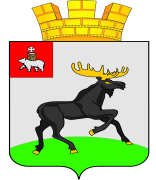 П О С Т А Н О В Л Е Н И Е         АДМИНИСТРАЦИИ       ЧЕРДЫНСКОГО ГОРОДСКОГО ПОСЕЛЕНИЯ          ПЕРМСКОГО КРАЯ	Руководствуясь Федеральным законом от 21.12.2001 № 178-ФЗ «О приватизации государственного и муниципального имущества», решением Думы Чердынского городского поселения от 25.03.2008 № 32 «Об утверждении Положения о приватизации муниципального имущества» постановлЯЮ:1. Утвердить прилагаемые:	1.1. Положение о комиссии по приватизации муниципального имущества Чердынского городского поселения;	1.2. состав комиссии по приватизации муниципального имущества Чердынского городского поселения.		2. Признать утратившими силу следующие постановления администрации Чердынского городского поселения:	от 08.11.2012 № 121 «Об утверждении Положения о Порядке работы конкурсной, аукционной комиссии на проведение конкурса, аукциона, подведение итогов по продаже муниципального имущества, состава комиссии на проведение конкурса, аукциона по продаже муниципального имущества Чердынского городского поселения»;	от 28.03.2014 № 44 «О внесении изменений в состав комиссии на проведение конкурса, аукциона по продаже муниципального имущества Чердынского городского поселения, утвержденный постановлением администрации Чердынского городского поселения от 08.11.2012 № 121 «Об утверждении Положения о Порядке работы конкурсной, аукционной комиссии напроведение конкурса, аукциона, подведение итогов по продаже муниципального имущества, состава комиссии на проведение конкурса, аукциона по продаже муниципального имущества Чердынского городского поселения»;	от 05.12.2014 №184 «О внесении изменений в состав комиссии на проведение конкурса, аукциона по продаже муниципального имущества Чердынского городского поселения, утвержденный постановлением администрации Чердынского городского поселения от 08.11.2012 № 121 «Об утверждении Положения о Порядке работы конкурсной, аукционной комиссии на проведение конкурса, аукциона, подведение итогов по продаже муниципального имущества, состава комиссии на проведение конкурса, аукциона по продаже муниципального имущества Чердынского городского поселения».	3. Разместить настоящее постановление на информационном стенде администрации Чердынского городского поселения и на официальном сайте Чердынского городского поселения в сети Интернет.4. Контроль за исполнением настоящего постановления оставляю за собой.И.о. главы администрации                                                                         Т.И. Вяткина     УТВЕРЖДЕНОпостановлением                  администрации Чердынскогогородского поселения от  12.10.2017  № 173ПОЛОЖЕНИЕО КОМИССИИ ПО ПРИВАТИЗАЦИИ МУНИЦИПАЛЬНОГО ИМУЩЕСТВА ЧЕРДЫНСКОГО ГОРОДСКОГО ПОСЕЛЕНИЯ1. Общие положения	1. Комиссия по приватизации муниципального имущества Чердынского городского поселения (далее - Комиссия) - постоянно действующий коллегиальный орган, созданный для организации и проведения аукционов, конкурсов, продажи имущества посредством публичного предложения и без объявления цены.	2. Комиссия в своей деятельности руководствуется Конституцией Российской Федерации, законодательством и нормативными правовыми актами Российской Федерации и Пермского края, правовыми актами Чердынского городского поселения, а также настоящим Положением.2. Функции комиссииКомиссия осуществляет следующие функции:2.1. осуществляет предварительное рассмотрение материалов и принятие решения о проведении торгов;2.2. принимает от претендентов заявки на участие в приватизации имущества;2.3. рассматривает заявки от претендентов с прилагаемыми к ним документами, определяет их соответствие требованиям законодательства;2.4. принимает решение о признании претендентов участниками приватизации или об отказе в допуске к участию в продаже по основаниям, установленным Федеральным законом от 21.12.2001 № 178-ФЗ «О приватизации государственного и муниципального имущества»;2.5. проводит торги и определяет победителя приватизации, оформляет протокол об итогах продажи;2.6. уведомляет претендентов о победе либо об отказе в допуске к участию в приватизации муниципального имущества;2.7. принимает решение о признании торгов несостоявшимися;2.8. принимает решение о применении последующих процедур продажи муниципального имущества (посредством публичного предложения, продажи без объявления цены), осуществляет в связи с этим все необходимые действия в соответствии с законодательством о приватизации муниципального имущества.3. Права и обязанности комиссии3.1. Комиссия имеет право:3.1.1. привлекать к своей работе экспертов, консультантов, представителей администрации Чердынского городского поселения, руководителей органов муниципальных учреждений Чердынского городского поселения.3.2. Комиссия обязана:3.2.1. оформлять свои решения в виде протоколов;3.2.2. осуществлять подготовку и проведение приватизации муниципального имущества в соответствии с законодательством.4. Порядок работы комиссии4.1. Работой Комиссии руководит председатель Комиссии, а в его отсутствие - заместитель председателя Комиссии.4.2. Функции председателя Комиссии:4.2.1. осуществляет руководство работой Комиссии;4.2.2. назначает время заседания Комиссии, проводит заседания Комиссии и при необходимости может перенести заседание;4.2.3. организует работу привлеченных экспертов;4.2.4. подписывает протоколы заседаний комиссий.4.3. Функции секретаря Комиссии:4.3.1. организует подготовку информационных сообщений о приватизации муниципального имущества;4.3.2. осуществляет прием заявок от претендентов;4.3.3. готовит документацию дел очередного заседания;4.3.4. ведет и оформляет протоколы заседаний.4.4. Заседания Комиссии проводятся по мере необходимости. О месте, дате и времени проведения заседаний Комиссии ее члены, а также лица, приглашенные на заседания, уведомляются не позднее, чем за 2 дня до заседания.4.5. Заседания Комиссии правомочны при присутствии на заседании 2/3 состава Комиссии. Решения Комиссии принимаются путем открытого голосования простым большинством голосов от числа присутствующих членов Комиссии. При равенстве голосов голос председателя Комиссии является решающим.В случае отсутствия членов комиссии специалисты, исполняющие обязанности, участвуют в комиссии согласно соответствующим документам об исполнении обязанностей.4.6. Решения Комиссии оформляются протоколом заседания, который ведет секретарь Комиссии. Протокол заседания и принятые решения оформляются в день заседания Комиссии и подписываются всеми членами Комиссии. Член Комиссии вправе потребовать отражения в протоколе своего особого мнения.4.7. Протоколы проведения конкурсов и аукционов, продажи муниципального имущества посредством публичного предложения, продажи без объявления цены оформляются и подписываются в день проведения торгов.УТВЕРЖДЕНпостановлением                  администрации Чердынскогогородского поселения от  12.10.2017  № 173СОСТАВКОМИССИИ ПО ПРИВАТИЗАЦИИ МУНИЦИПАЛЬНОГО ИМУЩЕСТВА ЧЕРДЫНСКОГО ГОРОДСКОГО ПОСЕЛЕНИЯБрандт Арнольд Леонидович-глава администрации Чердынского городского поселения, председатель комиссии;Ершова Ольга Алексеевна  -заместитель главы администрации Чердынского городского поселения по экономике и финансам, заместитель председателя комиссии;ВяткинаТатьяна Ивановна-ведущий специалист по землеустройству, градостроительству и имущественным отношениям  администрации Чердынского городского поселения, секретарь комиссии;Члены комиссии:Члены комиссии:Члены комиссии:БогдановаКсения Александровна-ведущий специалист - юрист  администрации Чердынского городского поселения;Мошева Зинаида Николаевна- ведущий специалист - главный бухгалтер администрации Чердынского городского поселения;Суслов Виктор Анатольевич  -Глава городского поселения - председатель Думы Чердынского городского поселения (по согласованию).